Lesson 2: Represent Unit Fraction MultiplicationStandards AlignmentsTeacher-facing Learning GoalsRepresent multiplication of unit fractions with diagrams and expressionsStudent-facing Learning GoalsLet’s write expressions to represent multiplication of unit fractions.Lesson PurposeThe purpose of this lesson is for students to write and evaluate expressions given a diagram that represents the product of two unit fractions.In the previous lesson, students drew diagrams to represent a unit fraction of another unit fraction in context. The purpose of this lesson is for students to draw diagrams representing products of unit fractions and to examine the relationship between expressions and diagrams in greater depth. Students examine different methods for representing unit fraction products with a diagram and they interpret how a diagram represents a given expression.This diagram represents both  and . In future lessons, this diagram will be used to represent multiplication expressions and equations because of its flexibility. 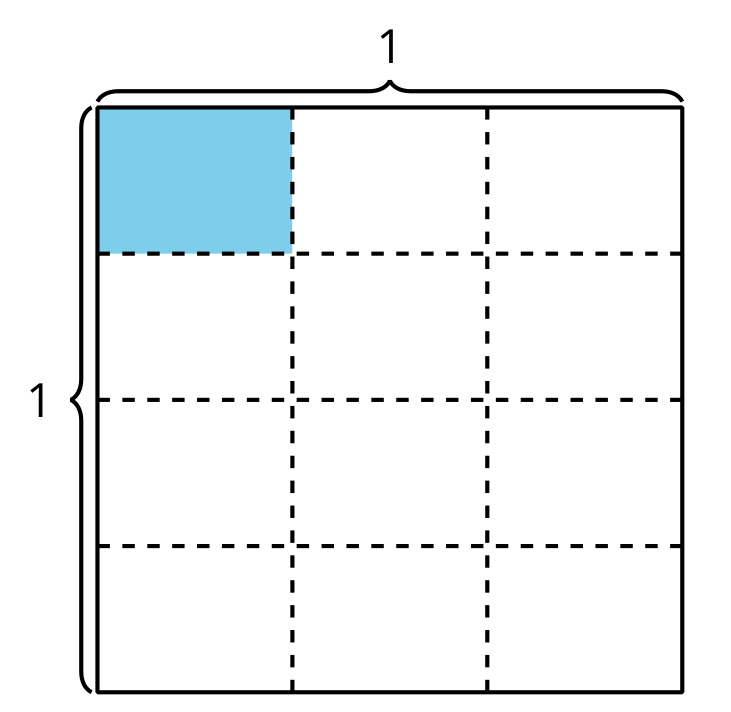 
Student generated diagrams may be different.In this diagram, we see . We would need to adapt the diagram to show  more clearly. We could do this by extending the partition lines all the way across.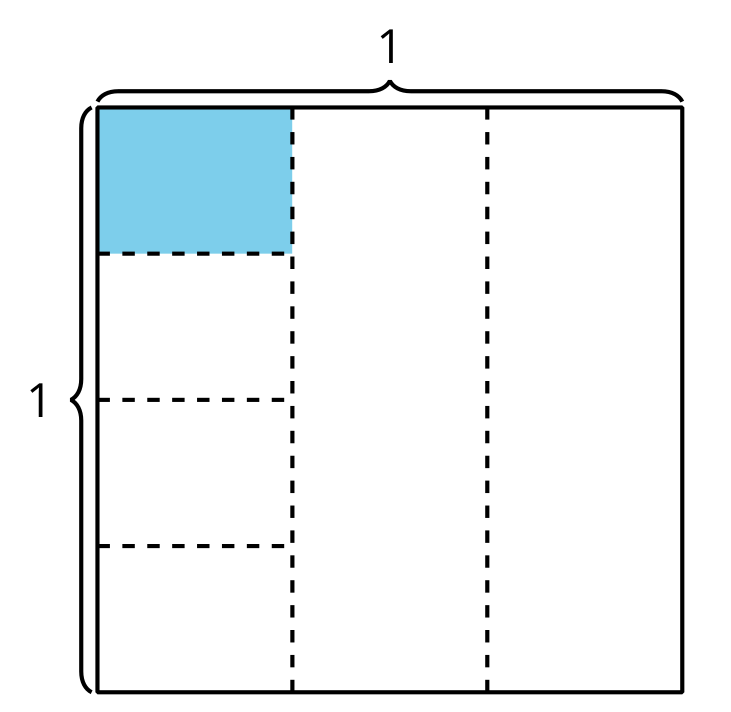 Access for: Students with DisabilitiesRepresentation (Activity 2)Instructional RoutinesMLR2 Collect and Display (Activity 2), Which One Doesn’t Belong? (Warm-up)Lesson TimelineTeacher Reflection QuestionWhat did you say, do, or ask during the lesson synthesis that helped students be clear on the learning of the day? How did understanding the cool-down of the lesson before you started teaching today help you synthesize that learning?Cool-down(to be completed at the end of the lesson)  5minHow Much is Shaded?Standards AlignmentsStudent-facing Task StatementWrite a multiplication expression to represent the area of the shaded region.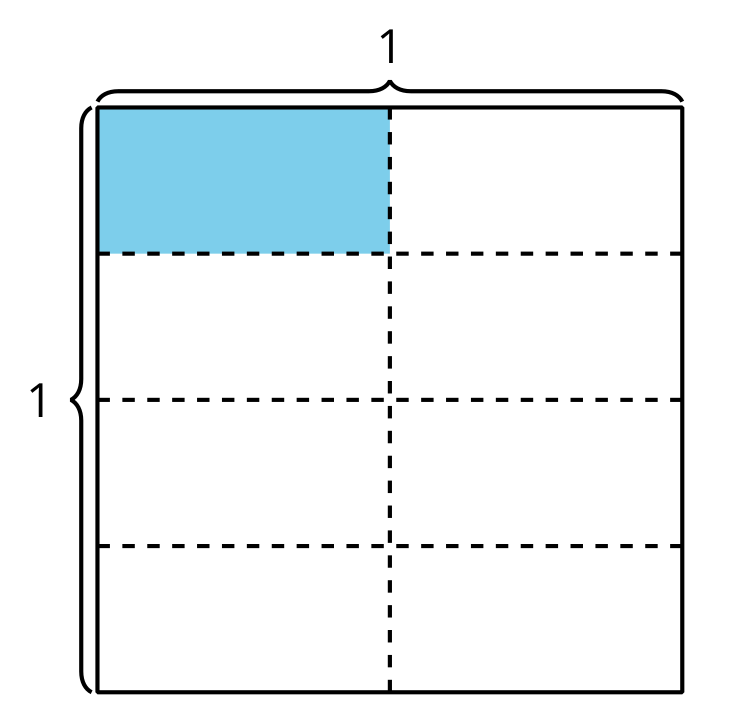 Student Responses or Addressing5.NF.B.4.aWarm-up10 minActivity 120 minActivity 215 minLesson Synthesis10 minCool-down5 minAddressing5.NF.B.4.a